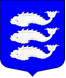 Местная администрация Внутригородского муниципального образованияСанкт-Петербургамуниципальный округ ВасильевскийПОСТАНОВЛЕНИЕ30 сентября      2016 г.			               			                      № 96( в ред. Постановлений  от 06.03.2017г.  № 13, от 28.04.2017г.  № 35)Об утверждении ведомственной целевой программы МО Васильевский«Проведение работ по военно-патриотическому воспитанию граждан, участие в работе призывной комиссии на территории муниципального образования и комиссии по постановке граждан на воинский учет на территории муниципального образования» на 2017 год	На основании Закона Санкт-Петербурга «Об организации местного самоуправления в Санкт-Петербурге» от 23.09.2009 г.  № 420-79, Устава внутригородского муниципального образования Санкт-Петербурга муниципальный округ Васильевский, в соответствии с Положением «О бюджетном процессе внутригородского муниципального образования Санкт-Петербурга муниципальный округ Васильевский» от 20.05.2010 г. № 5 утвержденным решением Муниципального совета МО Васильевский (в ред. Решений от 12.05.2011 г. № 18, от 03.11.2011 г. № 27, от 21.08.2014 г. № 27 и от 24.09.2015 г. № 28), гл. 9 Положения о порядке составления проекта бюджета Положением о порядке составления проекта бюджета муниципального образования муниципальный округ Васильевский Санкт-Петербурга» от 27.12.2010 г. № 82 (в редакции от 21.08.2014 г. № 51, в ред. от 17.02.2015 г. № 17, в ред. от 16.11.2015 № 127), местная администрация МО Васильевский,ПОСТАНОВЛЯЕТ:Утвердить ведомственную целевую программу МО Васильевский «Проведение работ по военно-патриотическому воспитанию граждан, участие в работе призывной комиссии на территории муниципального образования и комиссии по постановке граждан на воинский учет на территории муниципального образования» согласно приложению № 1 к настоящему Постановлению.Контроль за исполнением данного Постановления возлагаю на начальника организационного отдела – Зайцева В.И.Опубликовать настоящее Постановление на официальном сайте внутригородского муниципального образования Санкт-Петербурга муниципальный округ Васильевский: www.msmov.spb.ru.Настоящее постановление вступает в силу с момента его издания.Глава местной администрацииМО Васильевский                                                                                                   Д.В. ИвановПриложение № 1                                                                                         К постановлению местной администрации МО Васильевский от  «30» сентября 2016 года № 96( в ред. Постановлений  от 06.03.2017г.  № 13, от 28.04.2017г.  № 35)ВЕДОМСТВЕННАЯ ЦЕлЕВАЯ ПРОГРАММАМО ВАСИЛЬЕВСКИЙ«Проведение работ по военно-патриотическому воспитанию  граждан, участие в работе призывной комиссии на территории  муниципального образования и комиссии по постановке граждан на воинский учет на территории муниципального образования» на 2017 годПАСПОРТ ПРОГРАММЫ"СОГЛАСОВАНО"                                                                                                                Глава МО Васильевский __________________ И.С. Фигурин                                                                                      "____"_____________ 2017 года                                                     "УТВЕРЖДАЮ"                                       Глава местной администрации         МО Васильевский                                            __________________Д.В. Иванов                                          " ___ "____________ 2017года                                      1.Наименование программы«Проведение работ по военно-патриотическому воспитанию граждан, участие в работе призывной комиссии на территории муниципального образования и комиссии по постановке граждан на воинский учет на территории муниципального образования» (далее – программа).2.Основание для разработки программыЗакон Санкт-Петербурга «Об организации местного самоуправления в Санкт-Петербурге» от 23.09.2009 года  №  420-79 (Гл.3, ст.10, п.2, пп.7, 7-1), Устав МО Васильевский (Гл.2, ст.5, п.2, пп.34), Положение  о реализации вопросов местного значения «Проведение работ по военно-патриотическому воспитанию граждан», «Участие в работе призывной комиссии на территории муниципального образования и комиссии по постановке граждан на воинский учет на территории муниципального образования Санкт-Петербурга муниципальный округ Васильевский», утвержденное Постановлением местной администрации МО Васильевский № 32 от 22.04.2015 г.3Реализуемый вопрос местного значения «Проведение работ по военно-патриотическому воспитанию граждан, участие в работе призывной комиссии на территории муниципального образования и комиссии по постановке граждан на воинский учет на территории муниципального образования»4.Разработчик программыМестная администрация внутригородского муниципального образования Санкт-Петербурга муниципальный округ Васильевский.5.Исполнители программыОрганизационный отдел Местной администрации МО Васильевский; организации, привлекаемые по результатам конкурентных закупок, проводимых в рамках федерального закона от 05.04.2013 N 44-ФЗ "О контрактной системе в сфере закупок товаров, работ, услуг для обеспечения государственных и муниципальных нужд".6.Цели и задачи программы:Цели и задачи программы:6.1ЦелиСоздание условий для эффективного военно- патриотического воспитания молодежи;Утверждение  в сознании молодежи патриотических ценностей, взглядов и убеждений;Воспитание чувства гордости за принадлежность к великому народу, его свершениям, почитания национальных святынь и символов;6.2ЗадачиФормирование у молодежи верности Отечеству, готовности к достойному служению обществу и государству, честному выполнению долга;Формирование  в целом гармонически развитой личности, готовой к защите Отечества7.Срок реализации программыПрограмма реализуется в 2017 календарном году.  Сроки реализации определяются перечнем мероприятий согласно приложению.8.Источники финансирования программыПрограмма реализуется за счет средств бюджета МО Васильевский.9.Объем финансирования200 900,00 (Двести тысяч девятьсот)  рублей 00 копеек10.Ожидаемые результаты от реализации программыПланомерное патриотическое воспитание граждан;Дальнейшее формирование консолидации общества; Укрепление  у молодежи  активной  жизненной позиции и качество гражданского патриотизма.11.Система контроля над исполнением программыКонтроль за реализацией программы осуществляется местной администрацией внутригородского муниципального образования Санкт-Петербурга муниципальный округ Васильевский.ПЕРЕЧЕНЬ МЕРОПРИЯТИЙК ВЕДОМСТВЕННОЙ ЦЕлЕВОЙ ПРОГРАММЕ МО ВАСИЛЬЕВСКИЙ«Проведение работ по военно-патриотическому воспитанию  граждан, участие в работе призывной комиссии на территории  муниципального образования и комиссии по постановке граждан на воинский учет на территории муниципального образования» на 2017 год№ п/пНАИМЕНОВАНИЕ МЕРОПРИЯТИЯУЧАСТНИКИ МЕРОПРИЯТИЯКОЛИЧЕСТВОПЛАНИРУЕМОЕ КОЛИЧЕСТВО УЧАСТНИКОВЦЕНА ЗА ЕДИНИЦУ,  РУБ.ОБЪЕМ ФИНАНСИРОВАНИЯ,
РУБ.СРОК ИСПОЛНЕНИЯ1.Участие в работе призывной комиссии и комиссии по постановке граждан на воинский учет Василеостровского районаПризывная комиссия, комиссия по постановке граждан на воинский учет 48Без финансированияВ дни работы призывной комиссии и комиссии по постановке граждан на воинский учет2.Размещение в муниципальной газете и официальном сайте МО Васильевский информационно-публицистических материалов, направленных на воспитание патриотизма, гражданственности и укрепление духовно-нравственных ценностей в обществе.местная администрация48Без финансированияВ течение года3.Организация посещения  ВВУЗ  находящихся на территории Василеостровского района жителями в целях ознакомления с военной техникой, вооружением, условиями быта и проживанияжители МО Васильевский4до 100 чел.Без финансированияВ течение года4.Организация и проведение уроков мужества для жителей МО Васильевский  с участием ветеранов ВОВ, армии и флота, офицеров ВС, встречи жителей МО Васильевский с курсантами военных училищжители МО Васильевский4до 100 чел.Без финансированияВ течение года5.Организация и проведение театрализованного представления «Стойкие оловянные солдатики» для жителей МО Васильевский, в целях военно-патриотического воспитания молодежижители МО Васильевский318025 00075 0002 квартал6.Организация и проведение полевого тематического мероприятия «Мобилизация», для жителей, проживающих на территории МО Васильевский.жители МО Васильевский14591 90091 9003  квартал7.Организация и проведение  интерактивной игры-квеста по станциям «Дорогами памяти – дорогами мира» для жителей МО Васильевскийжители МО Васильевский212017 00034 0003 и 4 кварталИТОГО ПО ПРОГРАММЕ200 900  